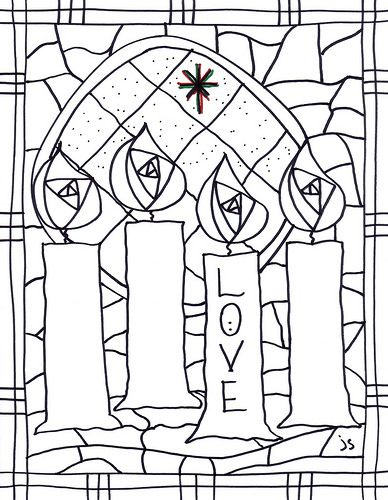 The Fourth Advent candle is for LOVE – God’s love for us!  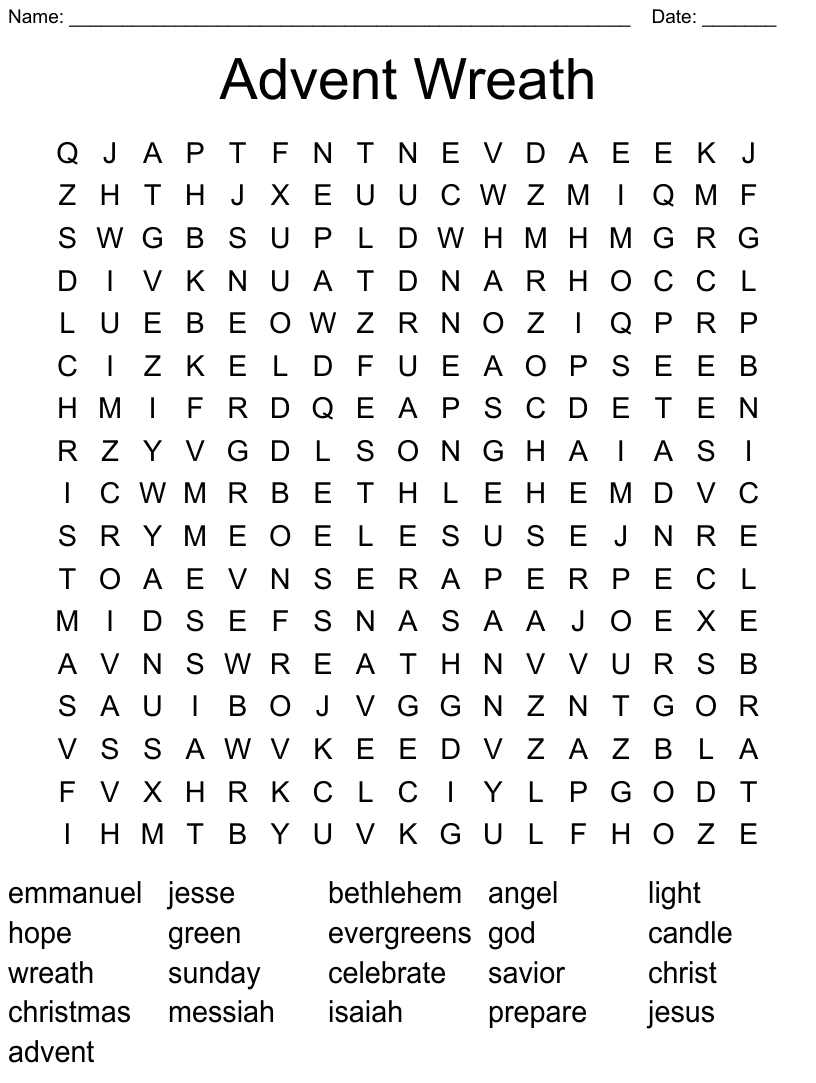 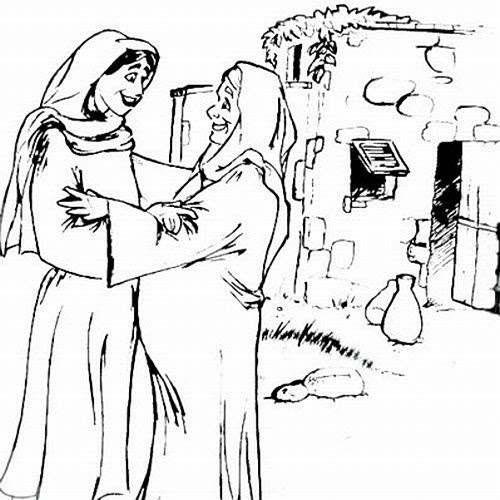 Mary Greets Elizabeth:  Luke 1: 39 – 45The Fourth Sunday of Advent 